Michiel Parrein				1BaMV				22 December 2014Stap 1: Algemene onderwerpsverkenning 1. Vertaal je thema in trefwoorden en zoektermen. Omschrijf hoe je tot die trefwoorden komt.Aalst, Inbraak, inbraakcijfers, inbrekers, slachtoffers, alarmsysteem, maatregelen, inwoners, onrechtstreekse slachtoffers, motieven daders, wijken, BIN-netwerk, criminaliteit, veiligheid, frequentie inbraken, politieDe termen heb ik bekomen door even stil te staan rond inbraak. Het feit dat we al hadden gepraat over het onderwerp in Group hielp me in het zoeken van info over het onderwerp.3. Geef een beknopt overzicht van je zoekresultaten.
a. Hoeveel resultaten bekom je? 2.940
b. Welke soorten informatiebronnen bekom je ? Ik bekom vooral krantenartikels en info over de lokale en federale politie in verband met de inbraakcijfers. Hierbij zijn onderzoeken met bijhorende statistieken te vinden.Maak hier een overzicht van in een tabel. Plak dit in je Word werkdocument.4. Beoordeel je zoekresultaten.
Vraag je af:
a. Recente of gedateerde informatie ? De informatie in verband met het onderwerp bevind zich in de periode 2011-2014, wat betekent dat het een actueel onderwerp is.
b. Taal en regio ? De taal waarin alle bronnen waren geschreven was het Nederlands. Ik kreeg resultaten (3) die over heel België plaats vonden, de andere artikelen (ook 3) waren over de stad Aalst zelf.c. Van wie/welke organisatie gaat de informatie uit ?De informatie halen de nieuwssites hoogst waarschijnlijk van hun reporters of lokale schrijvers die veel weten omtrent het onderwerp.
5. Wat neem je mee uit deze zoekopdracht?
a. Omschrijf kort hoe het zoekproces is verlopen.Het zoekproces was in het begin nogal moeilijk aangezien we inbraak tamelijk breed kunnen zien, waardoor enorm veel zoekresultaten te vinden waren. Na een tijdje kreeg ik een goed zoekresultaat waarmee ik dan verder ben gegaan.
b. Zou je andere/extra trefwoorden gebruiken? Welke ?Natuurlijk zijn er altijd trefwoorden die je bij het onderwerp kan voegen, maar de zoektermen die ik heb omvatten (denk ik) toch de kern van het onderzoek. Enkele nog mogelijke termen: profiel dader, E40, Auto, vluchtmisdrijf, slachtofferhulp, verzekering. 
c. Welke informatie en welke bronnentypes vond je niet? Hoe verklaar je dit?Ik vind geen boeken, maar dit komt doordat niemand een boek zal schrijven over een inbrakengolf in verband met Aalst, omdat deze hoogst waarschijnlijk temporeel is. Het schrijven van een boek zou te veel tijd in beslag nemen en helpt de huidige situatie niet.6. Dien je het thema te verbreden of af te bakenen ?
a. Zijn er (reeds) onderzoeksvragen / informatievragen geformuleerd rond het thema ?Ja, we hebben onze onderzoeksvragen rond enkele van mijn zoektermen gedaan; namelijk Welke preventiemaatregelen werden reeds ondernomen door de inwoners? Wat kunnen motieven zijn om in te breken? Bij wie kunnen slachtoffers terecht?Welke maatregelen zijn er getroffen op de verschillende niveaus van de veiligheidsketen? c. Formuleer nu zelf mogelijke onderzoeksvragen. Wat wil je precies weten?Hoeveel inbraken komen voor in Aalst +  welke soort inbraken kunnen we onderscheiden?Wie houdt zich bezig met het preventiebeleid? Wat is het profiel van de dader(s)? Wat is inbraak? Stap 2 : De basistekst1. Context. Wat is het geheel rond de tekst: uit welk vaktijdschrift/boek/verzamelwerk komt het? Welke organisatie is verantwoordelijk voor de tekst. Voor welke doelgroep / professionelen is het geschreven?Het hoofdstuk heb ik genomen uit het tijdschrift ‘Tijdschrift voor de veiligheid’. Het artikel heet ‘professionele weerbaarheid en de politie’. De heer Van der Land is verantwoordelijk voor het tijdschrift, aangezien deze de hoofdredacteur is. Het is vooral professioneel geschreven voor professionelen aangezien het geen populaire magazine is.2. Auteur. Wie schreef de tekst? Geeft de tekst zelf info over de auteur(s)? Wat vind je op internet over de auteur(s)? Google en werk specifiek via de site van zijn werkplek.De tekst werd geschreven door Geekse ten Wolde, Barbara Zwirz en Nelleke Kruse. De tekst geeft niet bepaald info over de auteurs zelf, ze spreken vooral over het onderwerp, namelijk het belang van goed functionerende politiemedewerkers om zo een veilige samenleving te hebben.3. Structuur. Beschrijf kort, opsommend, hoe de tekst is opgebouwd. a. Kent het een duidelijke structuur, is die logisch; of is het één lange doorlopende tekst? b. Zijn er tussentitels? c. Is er enkel tekst of vind je andere zaken terug? d. Hoe worden de referenties opgemaakt respectievelijk in de tekst en in de bronnenlijst?De tekst is met een inleiding, een midden en een slot. Dit is telkens aangeduid door tussentitels waar de term ‘inleiding’ letterlijk gebruikt wordt. Het is vooral opgebouwd uit tekst met enkele tabellen die cijfermateriaal bevatten. De bronnen worden telkens tussen aanhalingstekens vermeld, maar worden op het einde van het artikel ook nog eens vermeld in de bibliografie.4. Vorm. Verlies je niet in de inhoud. Daar is het niet om te doen. Onderlijn of breng kleur aan volgens een eigen logisch systeem. Voorbeeld Onderlijn verwijzingen naar bronnen, specialisten (o.a. belangrijke auteurs, personen met een belangrijke functie, personen uit het werkveld) kleur je rood, begrippen, definities en moeilijke woorden kleur je geel, namen van instellingen of organisaties kleur je groen, vermeldingen van regelgeving krijgen een oranje kleur.5. Lijsten. Maak lijsten van het bovenstaande. Noteer alles in je worddocument. Deze lijsten gebruik je bij het zoeken naar extra vakliteratuur (stap 3). Vul ze doorheen de Sadan-opdracht verder aan.2Lijst van organisaties betrokken bij je thema. Zoek via de Sociale kaart de contactgegevens op van deze organisaties, en hun algemene werking en doelgroep. Presenteer deze gegevens, alfabetisch in tabelvorm in Word.Lijst van specialisten. Geef bij elke specialist een korte uitleg, plaats een foto van de persoon als je er een vindt. Presenteer alfabetisch in tabelvorm in Word.De rest van de onderzoekers is praktisch onmogelijk te vinden op het internet, de verwijzing naar de persoon in kwestie zelf door de achternaam is amper te vinden.Cronbachs α (alfa) is een maat voor de interne consistentie van items (bijvoorbeeld antwoorden) in psychometrische tests of van vragenlijsten die in onderzoek worden toegepast. De waarde van α is een indicatie van de mate waarin een aantal items in een test hetzelfde concept meten.Ajzen, I. (1985) From intentions to actions. A theory to planed behavior Sociaalwetenschappelijke bronAlbarracin, D., B.T. Johnson, M. Fishbein, P.A. Muellerleile (2001) Theories of reasoned action and planned behavior as models of condom use. Sociaalwetenschappelijke/statistische bronAndersson Elffers Felix (2011) De prijs die je betaalt… Politie: de kosten achter een hoog risico-beroep. Statistische bronArmitage, C.J., M. Conner (2001) Efficacy of the Theory of Planned behavior. A Meta-analatic review.  Statistische bronBandura, A. (1990) Pervieved Self-efficacy in the Exercise of control over aids infection.  Sociaalwetenschappelijke bronDe tekst is bezig rond de weerbaarheid van de politie. Deze gaat ervan uit dat de politie, door vorige onderzoeken van Nofziger, Williams, Weitzer en Tuch, dat het goed functioneren van de politie zou zorgen voor een hogere veiligheid in de buurt. (Nofziger & Williams 2005; Weitzer & Tuch 2005).Aangezien we weten dat de veiligheid zou verbeteren als de politieagenten een beter gevoel hebben kunnen we besluiten dat het wel goed is te investeren in een betere werkomgeving voor de politieagenten zelf. We houden hier rekening met drie sociaalcognitieve factoren: attitude, sociale norm en eigen-effictiviteit. Als Deze drie allemaal positief beantwoord worden hebben we dus een betere werking van ons politiekorps.We hebben eerst onderzocht wie er allemaal deelnam aan de test. Daarna hebben we de effectiviteit kunnen meten door reflectie. De uitkomst was tamelijk klein, maar er was wel degelijk een vooruitgang zichtbaar in het werk.We kunnen dus besluiten dat we weerbaarheidverhogend gedrag wel kunnen stimuleren, maar dat het meeste niet kan komen van een opgezette actie dat eenmalig is. Als we dezelfde elementen blijven aanmoedigen zullen de politieagenten een algemene welzijn bevinden, wat zorgt voor een betere funcitonaliteit.Stap 3: Beschikking krijgen en meer zoekenAjzen, I. (1985) From intentions to actions. A theory to planed behaviorArtikel is beschikbaar in de VIVES instelling, het artikel is zelfs beschikbaar in verschillende bronnen. een hiervan is het journal of Applied Social Psychology, 2013, Vol.43(1), pp.155-162Albarracin, D., B.T. Johnson, M. Fishbein, P.A. Muellerleile (2001) Theories of reasoned action and planned behavior as models of condom use.Niet beschikbaar in de bibliotheek, enkel beschikbaar op het internet.Andersson Elffers Felix (2011) De prijs die je betaalt… Politie: de kosten achter een hoog risico-beroep.Niet beschikbaar in de bibliotheek, dit is opnieuw beschikbaar op het internet.Armitage, C.J., M. Conner (2001) Efficacy of the Theory of Planned behavior. A Meta-analatic review. British journal of Social PsychologyVolledig beschikbaar in de bibliotheek.  Addictive Behaviors, 2007, Vol.32(9), pp.1753-1768Bandura, A. (1990) Pervieved Self-efficacy in the Exercise of control over aids infection. Evaluation and program meeting.Deze is niet beschikbaar in de bibliotheek, maar er zijn wel enorm veel andere geschriften beschikbaar van A. Bandura. Brög, W., E. Erl (1999) Systematic errors in mobility surveys.Niet beschikbaar in de bibliotheek.Conner, M., P. Norman, R. Bell (2002) The Theory of Planned behavior and Healthy eating.Psychology & Health, 1999, Vol.14(6), pp.991-1006. Beschikbaar in meerdere instellingen.Elliot, M.A., C.J. Armitage, C.J. Baughan (2003) Drivers’ Compliance with speed limits British Journal of Psychology, 2009, Vol.100(1), pp.111-132. Gardner, R.E., H.A. Hausenblas (2004) Understanding exercise and Diet Motication in Overweight Women Enrolled in a Weight-loss Program.Journal of Applied Social Psychology, 2004, Vol.34(7), pp.1353-1370Godin, G., G. Kok (1996) The theory of planned Behavior. A review of its Applications in Health-related Behaviors.Niet beschikbaar in de bibiliotheekGodin, G., P. Valois, L. Lepage, R. Descharnais (2006) predictors of Smoking Behavior. An Application of Ajzen’s Theory of Planned behavoir. British Journal of Addiction, 1992, Vol.87(9), pp.1335-1343Green, L.W., M.W. Kruter (2005) Health Program Planning. An Educational and Ecological Approach.American journal of preventive medicine, 2000, Vol.18(1), p.104Houtman, I.L.D., F.M.M. van den Heuvel (2001) Werkstress bij de politie. Oorzaken van burnoutNiet beschikbaar in de bibliotheek.Howet, P., S. Jones, M. Hall, D. Cross, M. Stevenson (1997) The PRCEDE-PROCEED Model. Application to planning a child pedestrian injury prevention program. Injury Prevention, 1997, Vol.3(4), p.282Ajzen  heeft enorm veel bronnen in verband met planned behavior over de algemene bibliotheek, maar niet te Kortrijk zelf. Knowledge and the Prediction of Behavior: The Role of Information Accuracy in the Theory of Planned Behavior. Basic And Applied Social Psychology, 2011, Vol.33(2), pp.101-117Watching and participating in exercise videos: A test of the theory of planned behaviour, conscientiousness, and the role of implementation intentions La place de l'érythropoïétine Soins : la revue de référence infirmière., (2004)688, supplément, p. 5Armitage  heeft opnieuw een enorm paneel van verschillende bronnen, maar geen enkele hiervan is beschikbaar in Kortrijk. The theory of planned behavior and binge drinking: Assessing the impact of binge drinker prototypes  Addictive Behaviors, 2007, Vol.32(9), pp.1753-1768 [Peer reviewed tijdschrift]Expanding the Affective and Normative Components of the Theory of Planned Behavior: A Meta‐Analysis of Anticipated Affect and Moral NormsLearning to listen: serendipitous outcomes of a research training experienceJournal of advanced nursing., 29 (1999)6, p.1421-1426Godin  bij deze auteur zijn er wel fysieke bronnen aanwezig, namelijk Learning to listen: serendipitous outcomes of a research training experienceJournal of advanced nursing., 29 (1999)6, p.1421-1426Ziet er heel erg serieus uit, wetenschappelijk getint is het zeker. We zien op de laatste pagina’s enkel bronnen, en dus geen echte tekst voor een zeker besluit, wat wil zeggen dat Ajzen zijn onderzoek gestaafd heeft met enorm veel onderzoek waardoor je wel kan zeggen dat deze man een betrouwbare bron is in verband met het onderwerp.De reflectieve professional (Geenen, Marie-José,Bussum Coutinho, 2014)Interne politiezorg en psychosociaal welzijn in een politiezone (Beeuwsaert, Evy, 2001)Japan's emerging challenge for child abuse: System coordination for early prevention of child abuse is needed (Takahashi, Kenzo; Kanda, Hideyuki; Sugaya, Nagisa, 2011)Nieuwe gemeentewet geannoteerd (Dujardin, Jean Editor in chief; Vandendriessche, A. ; Vande Lanotte, Johan Editor, 2004)Police officers' views of absconding from mental health units in Victoria, Australia ( Martin, Trish; Thomas, Stuart D. M., 2014Risicotxatie en Partnergeweld. Verklarend woordenboek voor welzijn, politie, justitie en gezondheidszorg. (groenen, Anne & Matkoski, Sarah 2014)Strafbare seksualiteit: opvattingen en aanpak van politie, justitie en hulpverlening (Frenken Jos & doomen jeanne, 1986)f. E-artikels uit kranten, week-of maandbladen, magazines. Het aanbod van krantenartikels over de politie in verband met welzijnszorg is enorm, maar het gaat telkens om het slachtoffer, en dus nooit over de politie-agenten zelf. Dit zorgt ervoor dat ik geen van deze bronnen kan gebruiken.g. Internet algemeen Over ieder puntje dat ik heb geschreven heb ik telkens volledig uitgeschreven artikels gevonden. Over ieder puntje is wel telkens iets vernoemd in een boek, maar deze gaat meestal maar over een hoofdstuk, of slechts een benoeming. Specifieke boeken die ik gevonden heb door mijn onderzoek zijn wel van pas gekomen en hielpen enorm in het vormen van een idee over het onderwerp.Stap 4 ContextualiserenEen organisatie dat bezig is met het welzijn van zijn werknemers is bijvoorbeeld de welzijnsdienst uit de stad Tongeren. Deze dienst is bezig met zowel de bevolking van de stad zelf, maar ook voor de werknemers in de regio. Ze zijn beschikbaar alle weekdagen en specialiseren zich in handicappen en pensioenen uitbetalen. Ze assisteren de mense, vanuit sociaal oogpunt bij situaties waarbij de werknemer verwaarloosd of achtergesteld is door verschillende elementen. Ze organiseren iedere maan enkele zitdagen waarbij ze speciaal info geven aan mensen die nood hebben aan hulp. We mogen niet vergeten dat de focus ligt op handicappen en gepensioneerden, maar ze vergeten natuurlijk niet de normale werknemer.Ze houden zich bezig, na een vermelding van onderstelling, met de bedrijven te controleren op enkele elementen. Een van de elementen is de veiligheid op het werk. De vraag hierbij is dat of dat het al dan niet veilig is voor de werknemer om te blijven op deze plek te werken. Dit kan zowel zijn door structurele problemen, maar ook door bijvoorbeeld gaslekken die arbeid kunnen gevaarlijk maken voor de gezondheid. Ze houden zich natuurlijk, aangezien ze handicappen belangrijk vinden, bezig met arbeidshygiëne en de ergonomie. Als de werknemers niet alle nodige apparatuur aangeboden krijgen van hun werkgever, dan kan de werkgever een serieuze boete geven. Als dit wel beschikbaar is, en de werknemer gebruik de voorgeschreven apparatuur niet, dan is alles gedaan op eigen risico. Een laatste element waar ze enorm op letten is de psychologische status van de mensen zelf. Als de arbeiders nog mentaal in orde zijn door de arbeiden die ze moeten stellen is meestal niet zo evident om te weten. Daarom heeft de dienst enkele psychologen onder hand die de mentale gezondheid van iedereen in vraag kunnen stellen. Dit alles is gebaseerd op de welzijnswet die op 4 augustus is opgesteld door de overheid. De wet zorgt voor een afgebakende ruimte voor de werknemer. De werkgever weet ondertussen door deze wet wat er al dan niet is veroorloofd en kan dus werken naar de ideale werkomgeving van zijn werkmensen.Juridische documentenWet van 4 augustus 1996 betreffende het welzijn van de werknemers bij de uitvoering van hun werk Protocol van de ministers, die de volksgezondheid onder hun bevoegdheden hebben, betreffende de registratie van de behandelingsaanvragen betreffende drugs en alcohol door middel van de Europese Treatment Demand Indicator De politieke context (maatschappelijk / beleid / visie )Jo Vandeurzen is de Vlaams minister van Welzijn, Volksgezondheid en gezin.Er zijn meerdere vakbonden bezig met het thema, vooral de socialistische vakbonden. Er is zelf een vakbond voor politiepersoneel in Nederland genaamd ANPV.Sp a als sociale partij is bezig met de welzijn van iedere werkende mens, dus is staat deze zeker voor de welzijn van de werknemer over het algemeen. Ze staan voor het feit dat iedereen een gelijke kans moet hebben en dat ook op het werkveld. Natuurlijk is iedere persoon anders en dat moeten we respecteren. De doelstelling is om zoveel mogelijk mensen aan de bak te laten en deze zo goed mogelijk te respecteren.Wat vind je aangaande de verantwoordelijke minister en het bevoegde departement ? Of (ook) : welke maatschappelijke organisaties (middenveld, belangen- of gebruikersgroepen en andere) zijn actief rond het thema ? Bespreek indien mogelijk kort een standpunt van één partij of van een maatschappelijke groepering.BesluitUit deze opdracht heb ik vele dingen geleerd in verband met verschillende elementen. Het is een zeer nuttige opdracht in de zin dat je in contact komt met veel praktische toepassingen van theorie die je jezelf moet aanleren. Het brengt je hierdoor ook subtiel in contact met allerlei vaktermen, vaktijdschriften en dergelijke. Ook al vergt deze opdracht veel tijd lijkt het mij toch een nuttige opdracht naar de toekomst toe.Soort bronAantalartikel krant6boek/website3enzovoort1: FacebookSoort bronAantalRelevantie-BetrouwbaarheidOmstaande informatieartikel krant 6Bij 4 van de sites is de informatie relevant met zelfs wat beeldmateriaal in verband met de inbrakenplaag te Aalst. De sits zijn over het algemeen betrouwbaar aangezien het bekende sites zijn.De 4 relevante sites waren: ‘Het Nieuwsblad’, ‘Het Laatste nieuws’, ‘VTM nieuws’ en TV OOST(waarop het filmpje staat).Stad Tongeren - Dienst WelzijnHandicap, penisoenenSociaal Huis Geel - Team activering en tewerkstellingBegeleiding van clienten (via interne doorverwijzing) bij het zoeken naar werk of een geschikte opleiding.OCMW Grobbendonk - Sociale DienstFinanciële hulpverleningStad Tienen - Sociale Zakenaanvragen tegemoetkomingen personen met een handicapAristA - Externe Dienst voor Preventie en Bescherming - HasseltArista biedt uw bedrijf, via gezondheidstoezicht, risicobeheer en verstrekken van opleidingen, professionele bijstand bij het realiseren van het welzijnsbeleid voor uw werknemers.Medimar - Externe Dienst voor Preventie en Bescherming op het WerkMedisch toezicht: gezondheidsbeoordelingen van werknemers.Risicobeheersing: adviezenover het welzijn van de werknemers OCMW Maldegem - PoetspuntDeze dienst biedt de kans om de woning regelmatig te laten poetsen door professionele werknemers of de bewoner daarbij door te laten helpen.NofzigerAmerikaanse journalist, politiek aanwezig en auteur van verschillende sociaal getinte boeken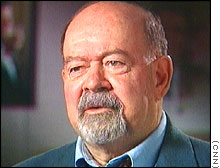 Ingrid Van den HeuvelHeeft onderzoek gedaan naar stressgerelateerde klchten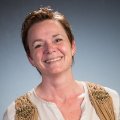 